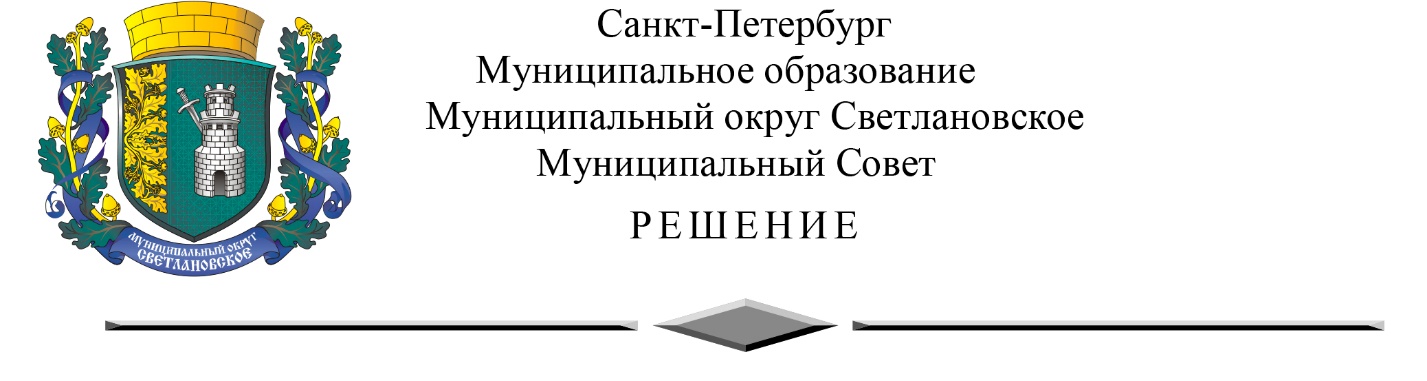 от 27.12.2022 № 26О внесении изменений в решениеМуниципального Совета МО Светлановскоеот 08.06.2022 года № 05 «Об утверждении структурыи штатного расписания Муниципального Совета МО Светлановское»В соответствии с Законом Санкт-Петербурга от 20.07.2006 № 348-54 "О Реестре муниципальных должностей в Санкт-Петербурге, Реестре должностей муниципальной службы в Санкт-Петербурге и предельных нормативах размеров оплаты труда депутатов муниципальных советов внутригородских муниципальных образований Санкт-Петербурга, членов выборных органов местного самоуправления в Санкт-Петербурге, выборных должностных лиц местного самоуправления в Санкт-Петербурге, председателей избирательных комиссий внутригородских муниципальных образований Санкт-Петербурга, осуществляющих свои полномочия на постоянной основе, муниципальных служащих в Санкт-Петербурге", Муниципальный Совет РЕШИЛ:1. Внести следующие изменения в решение Муниципального Совета МО Светлановское от 08.06.2022 года № 05 «Об утверждении структуры и штатного расписания Муниципального Совета МО Светлановское» (далее – Решение):1.1. Приложение 2 к Решению изложить в редакции согласно Приложению 1 к настоящему решению.2. Решение вступает в силу с 01.01.2023 года.4. С момента вступления в силу настоящего решения считать утратившим силу Приложение 2 к Решению Муниципального Совета МО Светлановское Светлановское от 08.06.2022 № 05 «Об утверждении структуры и штатного расписания Муниципального совета МО Светлановское».5. Контроль за исполнением настоящего решения возложить на заместителя главы муниципального образования И.О. Троицкую. Глава муниципального образования                                            Я.В. ЕвстафьеваПриложение № 1к решению Муниципального СоветаМО Светлановскоеот 27.12.2022 № 26ШТАТНОЕ РАСПИСАНИЕМуниципального Совета внутригородского муниципального образованияСанкт-Петербурга муниципальный округ Светлановское(Расчетная единица – 1650,0 руб.)№ДолжностьКол-во ед.Общее кол-во РЕОклад, руб.1Глава муниципального образования, исполняющий полномочия председателя Муниципального Совета12541 2502Заместитель главы муниципального образования, исполняющий полномочия председателя Муниципального Совета12134 650Аппарат Муниципального СоветаАппарат Муниципального СоветаАппарат Муниципального СоветаАппарат Муниципального СоветаАппарат Муниципального Совета3Руководитель аппарата Муниципального Совета11829 7004Главный специалист21626 4005Ведущий специалист21524 7506Специалист первой категории11321 450Технический персоналТехнический персоналТехнический персоналТехнический персоналТехнический персонал7Технический специалист1x21 8328Уборщица1x21 8329ИТОГО10xx